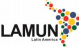 STUDENT OFFICER Application Form Return this form together with a letter of motivation and teacher recommendation by email  to: contact@lamodelunitednations.com Letters of motivation should outline the candidates' MUN experience and should state what  they hope to achieve and what contribution they think they can make to the Conference. MUN Directors' recommendations should include some reference to the candidates' academic  performance, school and extra-curricular activities.Name_____________________________________________________________________ M/F_______ Nationality ________________________________  Date of Birth (D/M/Y) _________ School____________________________________________________________________ Grade/form/class in 2021 ______________________________________________________ Personal email (where you frequently check messages _____________________________ If you held a position at LAMUN or a THIMUN affiliated MUN conference in the past,  please state which (if more paper needed please attach):  ___________________________________________________________________________ ___________________________________________________________________________ ___________________________________________________________________________ I HEREBY APPLY for a Student Officer position at the 7th Annual Session of LAMUN,  held from 23 – 24 April 2021. I WOULD PREFER, if possible, to serve as: O President of General Assembly O Secretary General O Deputy Secretary General O President Committee * O Deputy President Committee * * PREFERRED FORUM (please give three in rank order): 1. 2. 3. Date: Signature: